An Information morning on Trim: 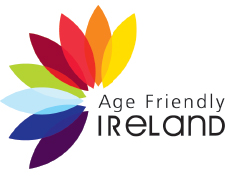 An Age Friendly Town will take place onTuesday December 5thLocation:  Trim Castle HotelTime: 10.30am to 2pm10.30 am tea and coffee.  11.00:Welcome:  Cllr Noel French: Cathaoirleach, Trim Municipal District.11.10: Trim: The Age Friendly Town:  An Update: Catherine McGuigan11.20: What’s the best thing about Living in Trim as an older person11.30: Rights and Entitlements for Older People, Meath Citizens Information Service11.45:Safety and Security for older people: Seniors Alert Scheme,  South Meath Social Economy12.05 If I had a magic wand I would…….12.15Getting older:  Things to consider:  Nursing Home Fair Deal Scheme, Power of Attorney, Assisted Decision Making Act12.25: Keeping Well:  Some Health Tips: Meath Sports Partnership12.35: How to communicate best with older people in Trim?12.45: The Later Life Network:  Who and What?12.55: Ageing Well Project13.00: Close and Lunch.There will be information stands from various different organisations and there will be a chance for participants to have their say!  Stands include:  SAGE Support and Advocacy Service, South Meath Social Economy, MABS, Home Instead Senior Care, Meath County Council, Meath Sports Partnership and Meath Citizens Information, Trim Family Resource Centre.This information morning is targeted at those aged 55 and over and those who work with them.To register please email: trim@citinfo.ie or phone 0761 076180Spaces are limited so please contact us as soon as possible.  Closing date for registration: Thursday, November 30th